Инструкция по заполнению информационного регистра семей и детей группы риска социально опасного положенияВНИМАНИЕ!!!НЕ удалять, НЕ добавлять, НЕ менять местами, НЕ переименовывать столбцы регистра!!!НАЗНАЧЕНИЕ УЧЕТНЫХ ФОРМФормы предназначены для сбора информации о несовершеннолетних группы риска социально опасного положения и определения результативности и эффективности профилактической системы образовательной организации. В связи с этим необходимо придерживаться некоторых правил: На протяжении календарного года информация из регистра не удаляется, даже в том случае если учащийся (воспитанник) закончил образовательное учреждение в мае – июне, перешел в другую школу, ДОУ достиг совершеннолетия или по любой другой причине снят с учета, заполненная о нем строка остается в регистре до 10 января следующего года.Данные регистра пополняются по мере принятия решений о постановке учащегося или семьи в «группу риска».Регистр заполняется в соответствии с правилами заполнения полей учетных форм, все поля являются обязательными для заполнения.ТРЕБОВАНИЯ К ПРОГРАММНОМУ ОБЕСПЕЧЕНИЮ ПКНа компьютере должна быть установлена программа Table Pro.Запуск программы, заполнение базы данных, изменение, сохранение и прочее - смотрите в «Кратком руководстве по работе с Table Pro».Обратите внимание: любые операции по перемещению баз данных Table Pro внутри компьютера или на внешние носители производятся только с двумя файлами. По электронной почте также нужно отправлять два файла (с расширением CSV и расширением GG) с одноименным названием: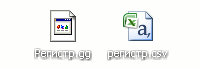 ПРАВИЛА ЗАПОЛНЕНИЯ ПОЛЕЙ УЧЕТНЫХ ФОРМПорядковый номер семьи или несовершеннолетнегоКаждой семье или ребенку, состоящим на учете в группе социально опасного положения присваивается порядковый номер. В столбце вносится запись, состоящая из наименования муниципального района или городского округа (без слов «муниципальный район», «город» и т.д.), дефиса и порядкового номера несовершеннолетнего (без пробелов).:Пример: Кировский-1, Кировский-2Поле является обязательным для заполнения.ВНИМАНИЕ: Порядковый номер семьи ежегодно обновляется! Семьям, состоящим на учете на начало года, присваиваются номера в порядке возрастания (в зависимости от даты постановки на учет). Семьи, поставленные на учет в текущем году, получают номера, следующие за номером семьи, поставленной на учет до них.Пример: в регистре на конец декабря 2016 года 50 семей. Семьям присвоены порядковые номера: с 1 по 50, включая те семьи, которые были сняты в течение года. Предположим, 10 семей сняты с учета в течение 2016 года. Следовательно, в регистре на начало 2017 года у вас будет 40 семей, номера которых вы подредактируете: с 1 по 40. Последующие семьи будут под номерами: 41, 42, 43 и т.д. Семьи, снимаемые с учета в 2016 году, остаются в регистре за 2016 год под своим номером.Фамилия Имя Отчество ребенкаФамилия Имя Отчество заносятся полностью с большой буквы и отделяются пробелом (пробел вставляется между фамилией и именем, и между именем и отчеством). ВАЖНО: написание ФИО в регистре должно соответствовать паспортным данным (либо данным, записанным в свидетельстве о рождении). Если в документе написано «Королёв Дмитрий», то пишется фамилия с буквой «ё» и т.д. Поле является обязательным для заполнения.Пример: Иванова Алёна ГригорьевнаПол ребенкаУ каждого ребенка указывается его пол с маленькой буквы (женский, или мужской)Поле является обязательным для заполнения.Пример: женскийПример: мужскойДата рождения ребенкаФормат даты – дд.мм.ггггМежду днем и месяцем, и между месяцем и годом ставится точка, без пробелов. После года рождения точка не ставится. НЕ допускаются иные написания (12 февраля 2009 г.; 12.02.09 г.; 12.02.2009 г. и т.д.).Поле является обязательным для заполнения.Пример: 01.01.2002Фамилия Имя Отчество родителя (законного представителя)Указывается Фамилия Имя Отчества матери или отца, на выбор. Фамилия Имя Отчество законного представителя заносится полностью с большой буквы и отделяются пробелом (пробел ставится между фамилией и именем, и между именем и отчеством). Пример: Иванова Мария ДмитриевнаПример: Иванов Григорий ФедоровичПоле является обязательным для заполнения хотя бы по данным одного из родителей (законных представителей) и должно быть одинаковым у всех несовершеннолетних одной семьи. Данные заносятся только по законным представителям несовершеннолетнего, данные об умерших родителях (законных представителях), а также о незаконных представителях (бабушках, дедушках, других лицах, не оформивших опеку/попечительство) не вносятся в базу данных.Законным представителем несовершеннолетнего, оставшегося без попечения родителей или сироты, находящегося в учреждении закрытого типа, является администрация учреждения закрытого типа в лице руководителя учреждения.Пример: начальник ПВК, директор СУВУЗТ г. ОчерОрганизация, поставившая на учет группа риска: сфера Указывается сфера деятельности организации, поставившей ребенка, семью на учет группа риска, с маленькой буквы (образование/ здравоохранение) Поле является обязательным для заполненияОрганизация, поставившая на учет группа риска: наименование организацииУказывается наименование организации, поставившей ребенка, семью на учет группа риска, с большой буквы, через пробел между словами. Точка в конце не ставится.Поле является обязательным для заполнения Муниципальное образование/ район города ПермиПоле является обязательным для заполнения на каждого несовершеннолетнего одним вариантом из ниже перечисленных (по месту нахождения учреждения, которое посещает несовершеннолетний): Адрес проживания: населенный пунктПоле является обязательным для заполненияЕсли адрес проживания несовершеннолетнего в городе Перми, то поле заполняется одним вариантом из нижеперечисленных:Если адрес проживания ребенка другое, то указывается «Пермский край» и через запятую наименование населенного пункта, в котором проживает несовершеннолетний:Пример: Пермский край, Фролы Адрес проживания: улица, дом, квартира Поля «улица, дом», заполняются обязательно на каждого несовершеннолетнего. При проживании в частном доме номер квартиры не указывается.Название улицы указывается cбольшой буквы, через запятую номер дома. Литер дома (если есть) указывается с маленькой буквы без пробела. Через дефис без пробела указывается номер квартиры                                                      Пример: Ленина,88а-15Пример: Шоссе Космонавтов,12-12                                                      Пример: Бульвар Гагарина,10-1Категория семьи, ребенкаПоле заполняется обязательно на каждого несовершеннолетнего. Напротив, ФИО несовершеннолетнего ставится код, соответствующий категории (несовершеннолетний может иметь несколько кодов: коды вносятся через запятую без пробелов), согласно приложению 5 к Порядку ведения информационного учета семей и детей группы риска социально опасного положения.Пример: 5,8Приложение 5 к порядку ведения информационного учетасемей и детей группы рискаЕсли с течением времени появляются обстоятельства, подходящие по критериям к какой-либо категории, то добавляется через запятую соответствующий код. Например, если в семье подростка, состоящего на учете, рождается 3й ребенок, то к кодам «5», «8» добавится код «1». Занятость ребенка: не организован/ тип образовательной организации:Поле является обязательным для заполнения на каждого несовершеннолетнего одним вариантом из нижеперечисленных:Заполняется с маленькой буквы, в конце знаки препинания не ставятся:посещает дошкольную образовательную организациюучитсяне учится, не работаетне организованЗанятость ребенка: наименование образовательной организации:Поле является обязательным для заполнения за исключением случаев, когда несовершеннолетний не организован, либо не учится и не работает. В поле указывается название и номер организации с указанием его вида. Заполняется большими буквами, кавычки не ставятся. Пример: МБОУ СОШ № 96Пример: МДОУ ЦРР-ДС № 100Пример: МДОУ ДС № 4Пример: МАОУ Гимназия № 1 Занятость ребенка: класс, группа:В поле указывается номер группы ДОУ (ясельная, младшая, средняя или подготовительная) либо класса школы.Класс прописывается цифрой, литер указывается с маленькой буквы без кавычек, после литера пишется слово «класс». Между цифрой класса и литером пробел, между литером и словом «класс» пробел. Точка в конце слова не ставится:                                                        Пример: младшая группа                                                        Пример: 6 а классВНИМАНИЕ: при смене образовательной организации либо переходе в другой класс, группу соответствующие изменения вносятся в регистр не позднее 10 дней с момента перехода в другой класс, группу либо перевода (зачисления) в другую образовательную организацию!Занятость ребенка: дополнительная занятость (кружок, секция, наименование организации):Напротив ФИО ребенка в соответствующей ячейке вносится наименование организации и секции/кружка, которые посещает несовершеннолетний. Например, если ребенок посещает театральную студию в Доме культуры и творчества юных, то в колонке вносится запись: «ДКТЮ, театральная студия». Если подросток посещает секцию бокса в детско-юношеском центре «Фаворит», то вносится запись: «ДЮЦ «Фаворит», бокс». Если ребенок посещает танцевальный кружок в учреждении дополнительного образования «Рифей» или в школе, то вносится запись: «УДО «Рифей», танцы» или «Школа, макраме».                                         Пример: ДКТЮ, театральная студия                                        Пример: ДЮЦ «Фаворит», бокс                                        Пример: УДО «Рифей», танцы                                        Пример: Школа, макрамеНаименование кружка, секции, факультатива, клуба, детского коллектива указывается с маленькой буквы без кавычек. Название учреждения дополнительного образования указывается с большой буквы (указывается сокращенное название). Между наименованием организации и наименованием кружка и ставится запятая и пробел.Постановка на учет: дата  Формат даты – дд.мм.ггггМежду днем и месяцем, и между месяцем и годом ставится точка, без пробелов. После года рождения точка не ставится. НЕ допускаются иные написания (12 февраля 2009 г.; 12.02.09 г.; 12.02.2009 г. и т.д.).Поле является обязательным для заполнения.                                                    Пример: 01.01.2017Постановка на учет: основания (код, коды):Поле является обязательным для заполнения на каждого несовершеннолетнего, перечень кодов оснований постановки несовершеннолетнего на учет приведен в Приложении 1 к Порядку ведения информационного учета семей и детей группы риска социально опасного положения.	Если оснований постановки несовершеннолетнего на учет несколько, коды оснований постановки перечисляются через запятую без пробелов от меньшего числа к большему. Приложение 1 к порядку ведения информационного учета семей и детей группы рискаПостановка на учет: дата утверждения ИПК Формат даты – дд.мм.ггггМежду днем и месяцем, и между месяцем и годом ставится точка, без пробелов. После года рождения точка не ставится. НЕ допускаются иные написания (12 февраля 2009 г.; 12.02.09 г.; 12.02.2009 г. и т.д.).Поле является обязательным для заполнения.Пример: 01.02.2017ВНИМАНИЕ: Дата утверждения ИПК должна быть не позднее 7 дней с даты решения Совета профилактики о постановке на учет (даты постановки на учет) (основание: Постановление Правительства Пермского края № 846-п от 28.09.2016г., Постановление КДНиЗП Пермского края № 12 от 29.06.2016г. «Об утверждении новой редакции порядка межведомственного взаимодействия по профилактике детского и семейного неблагополучия» (п.4.2.))Постановка на учет: ФИО куратора ИПКУказывается фамилия и инициалы.Поле является обязательным для заполнения.Фамилия заносятся полностью с большой буквы. Инициалы (имя, отчество) с большой буквы с точкой без пробела.  Фамилия и инициалы отделяются пробелом. Пример: Иванов И.И.Постановка на учет: всего детей в семьеУказывается количество несовершеннолетних в семье, не состоящих на учете, арабскими цифрами: Поле является обязательным для заполнения.Пример: 3Ранее состоял на учете: дата Формат даты – дд.мм.ггггМежду днем и месяцем, и между месяцем и годом ставится точка, без пробелов. После года рождения точка не ставится. НЕ допускаются иные написания (12 февраля 2009 г.; 12.02.09 г.; 12.02.2009 г. и т.д.).Поле является обязательным для заполнения.Пример: 01.01.2013Ранее состоял на учете: основания постановки на учет (код/коды) Данные вносятся из регистра за предыдущий период (в течение текущего года, год назад, 2 года назад и т.д.) Поле является обязательным для заполнения.Поле заполняется одним числом (кодом) или несколькими числами (кодами) через запятую (без пробела), если несовершеннолетний или семья имели несколько оснований для постановки на учет:Пример: 1,3,11Если несовершеннолетний или семья ранее не стояли на учете, то ставим 0. Пример: 0Ранее состоял на учете: основание снятия с учета Данные вносятся из регистра за предыдущий период (в течение текущего года, год назад, 2 года назад и т.д.)Поле является обязательным для заполнения.Поле заполняется одним числом (кодом) или несколькими числами (кодами) через запятую (без пробела), если несовершеннолетний или семья имели несколько оснований для постановки на учет:Пример: 1,3,11Если несовершеннолетний или семья ранее не стояли на учете, то ставим 0. Пример: 0Реализация ИПК: субъекты профилактики, которые участвуют в реализации ИПКПоле является обязательным для заполнения.Наименование субъектов профилактики указываются через запятую и пробел. Напротив ФИО несовершеннолетнего в соответствующей ячейке вносятся соответствующие записи: ПДН (где ПДН – подразделение по делам несовершеннолетних)ДОУ (где ДОУ – это дошкольное образовательное учреждение=дошкольная образовательная организация);ДП (где ДП – это детская поликлиника);ООУ (где ООУ – это общеобразовательное учреждение=общеобразовательная организация=школа);УИИ (где УИИ – уголовно-исполнительная инспекция)УДО (где УДО – это учреждение дополнительного образования); ТУ МСР (где ТУ МСР – территориальное управление министерства социального развития)СРЦН (где СРЦН – социально реабилитационный центр для несовершеннолетних)Д/д (где Д/д – это учреждение для детей-сирот);УК (где УК – это учреждение культуры);УС (где УС – это учреждение спорта и/или туризма);ЦВСНП (где ЦВСНП – центр временной изоляции несовершеннолетних подростков);ПОО (где ПОО – это профессиональная образовательная организация);СУВУОТ (где СУВУОТ - специальное учебно-воспитательное учреждение открытого типа);другие (указать полностью)Пример: ООУ, ПДН, УДО Реализация ИПК: субъекты, выполнившие мероприятия ИПК в срокНаименование субъектов профилактики указываются через запятую и пробел. Напротив ФИО несовершеннолетнего в соответствующей ячейке вносятся соответствующие записи:ПДН (где ПДН – подразделение по делам несовершеннолетних)ДОУ (где ДОУ – это дошкольное образовательное учреждение=дошкольная образовательная организация);ДП (где ДП – это детская поликлиника);ООУ (где ООУ – это общеобразовательное учреждение=общеобразовательная организация=школа);УИИ (где УИИ – уголовно-исполнительная инспекция)УДО (где УДО – это учреждение дополнительного образования); ТУ МСР (где ТУ МСР – территориальное управление министерства социального развития)СРЦН (где СРЦН – социально реабилитационный центр для несовершеннолетних)Д/д (где Д/д – это учреждение для детей-сирот);УК (где УК – это учреждение культуры);УС (где УС – это учреждение спорта и/или туризма);ЦВСНП (где ЦВСНП – центр временной изоляции несовершеннолетних подростков);ПОО (где ПОО – это профессиональная образовательная организация);СУВУОТ (где СУВУОТ - специальное учебно-воспитательное учреждение открытого типа);другие (указать полностью)Пример: ООУ, ПДН, УДОСнятие с учета: дата Формат даты – дд.мм.ггггМежду днем и месяцем, и между месяцем и годом ставится точка, без пробелов. После года точка не ставится. Поле заполняется обязательно. Пример: 06.02.2017Снятие с учета: основание (код):В поле указывается основание (код) прекращения индивидуальной работы по коррекции семейного и детского неблагополучия. Перечень кодов оснований прекращения индивидуальной работы по коррекции семейного и детского неблагополучия приведен в Приложении 4 к Порядку ведения информационного учета семей и детей группы риска социально опасного положения.Поле заполняется обязательно после снятия с учета.Пример: 1Приложение 4 Порядка ведения информационного учета семей и детей группы риска социально опасного положенияКаникулярная занятость несовершеннолетнего (период, форма занятости, наименование организации): зимаПоле является обязательным для заполнения на каждого несовершеннолетнего указывается период, наименование организации и форма занятости, одним вариантом из ниже перечисленных:	ВТЗ – временная трудовая занятостьВТУ – самостоятельное временное трудоустройствоЗДОЛ – загородный детский оздоровительный лагерь ЛДП – лагерь дневного пребыванияЛТО – лагерь труда и отдыхаСП – спортивная площадка по месту жительстваТЛ – туристический лагерьПЛ – палаточный лагерьМО – оздоровление в медицинской организации (амбулаторно или стационарно)СКЛ – санаторно-курортное лечение (оздоровление)занятость не организованаПо итогам первого квартала заполняется занятость несовершеннолетних в зимние каникулы в следующем виде: период, форма занятости, наименование организации. По итогам четвертого квартала заполняется информация о планируемой занятости учащегося в зимние каникулы: планируемый период, форма занятости, наименование организации.Период: заполняется месяц каникулярной занятости. Наименование организации: указывается сокращенное наименование организации с большой буквы с указанием ее вида:Пример: январь, СКЛ, ООО «Алмед»ВНИМАНИЕ: Несовершеннолетним, не достигшим возраста 7 лет, проставляется код 0.Пример: 0Каникулярная занятость несовершеннолетнего (период, форма занятости, наименование организации): летоПоле является обязательным для заполнения на каждого несовершеннолетнего указывается период, наименование организации и форма занятости, одним вариантом из ниже перечисленных:	ВТЗ – временная трудовая занятостьВТУ – самостоятельное временное трудоустройствоЗДОЛ – загородный детский оздоровительный лагерь ЛДП – лагерь дневного пребыванияЛТО – лагерь труда и отдыхаСП – спортивная площадка по месту жительстваТЛ – туристический лагерьПЛ – палаточный лагерьМО – оздоровление в медицинской организации (амбулаторно или стационарно)СКЛ – санаторно-курортное лечение (оздоровление)занятость не организованаПо итогам второго квартала заполняется информация о занятости несовершеннолетних в летние каникулы в следующем виде: планируемый период, форма занятости, наименование организации.По итогам третьего квартала заполняется занятость несовершеннолетнего в летние каникулы в следующем виде: период, форма занятости, наименование организации.Период или Планируемый период: если точные даты неизвестны, то заполняется наименование месяца, в котором планируется летняя каникулярная занятость. Месяц указывается с маленькой буквы. Пример: июнь, СКЛ, ООО «Алмед»ВНИМАНИЕ: Несовершеннолетним, не достигшим возраста 7 лет, проставляется код 0.Пример: 0Привлечение родителей (законного представителя) к ответственности (дата, статья):Указывается административная и/или уголовная ответственность, к которой привлекались родители, за преступления и правонарушений, совершенные в отношении их несовершеннолетних детей.Формат даты – дд.мм.ггггМежду днем и месяцем, и между месяцем и годом ставится точка, без пробелов. После года рождения точка не ставится. НЕ допускаются иные написания (12 февраля 2009 г.; 12.02.09 г.; 12.02.2009 г. и т.д.).Пример: 01.01.2013 ч.1 ст.5.35КоАП РФ;             			  Пример: 02.06.2015 ч.1 ст.116 УК РФ Совершение несовершеннолетним ООД, административных правонарушений, преступлений: дата, статья:Формат даты – дд.мм.ггггМежду днем и месяцем, и между месяцем и годом ставится точка, без пробелов. После года рождения точка не ставится. НЕ допускаются иные написания (12 февраля 2009 г.; 12.02.09 г.; 12.02.2009 г. и т.д.).Поле является обязательным для заполнения.                                 Пример: 01.01.2013 ч.1 ст.12.7 КоАП РФ                                             Пример: 02.06.2015 ч.1 ст.116 УК РФ Совершение несовершеннолетним ООД, административных правонарушений, преступлений: результаты рассмотрения дела КДНиЗП, судом:Указывается вид административного или уголовного наказания, примененного к несовершеннолетнему, с маленькой буквы, отделяется пробелом.Факты жестокого обращения с ребенком (физическое, психологическое насилие, пренебрежение нуждами, оставление в опасности):Отметить наличие факта, а именно указать вид физическое, психологическое насилие, пренебрежение нуждами или оставление в опасности (с маленькой буквы, через пробел), и дату факта.Формат даты – дд.мм.ггггМежду днем и месяцем, и между месяцем и годом ставится точка, без пробелов. После года рождения точка не ставится. НЕ допускаются иные написания (12 февраля 2009 г.; 12.02.09 г.; 12.02.2009 г. и т.д.).Пример: 01.01.2017, пренебрежение нуждамиПоле  является обязательным для заполнения.Пример: образованиеПример: Дошкольное образовательное учреждениеПример: Общеобразовательное учреждениеПермь, Дзержинский р-нПермь, Индустриальный р-нПермь, Кировский р-нПермь, Ленинский р-нПермь, Мотовилихинский р-нПермь, Орджоникидзевский р-нПермь, Свердловский р-нПермский м.р.Пермь, Дзержинский р-нПермь, Индустриальный р-нПермь, Кировский р-нПермь, Ленинский р-нПермь, Мотовилихинский р-нПермь, Орджоникидзевский р-нПермь, Свердловский р-нВид семьи несовершеннолетнегоКодМногодетная семья1Малоимущая семья2Опекунская семья3Приемная семья4Семья с ребенком-инвалидом5Семья, где родители (один из родителей) являются инвалидами6Беженцы, вынужденные переселенцы7Семья мигрантов8Несовершеннолетний, содержащийся в специализированных учреждениях для несовершеннолетних, нуждающихся в социальной реабилитации (социально-реабилитационные центры для несовершеннолетних, нуждающихся в социальной реабилитации (социально-реабилитационные центры для несовершеннолетних, социальные приюты для детей, центры помощи детям, оставшимся без попечения родителей)9Безнадзорный, беспризорный несовершеннолетний10Несовершеннолетний, занимающийся бродяжничеством или попрошайничеством11Не имеет статуса0Критерии (основания) постановки на внутриведомственный учет группы рискаКодЧастые скандалы, конфликты в семье, либо мать ребенка (детей) подвергалась унижениям, физическому, психологическому, иным видам насилия со стороны своего супруга, членов своей родительской семьи либо других лиц, проживающих в одном жилом помещении с семьей2Трудности в освоении образовательных программ несовершеннолетним3Неблагоприятные условия проживания для несовершеннолетнего (неудовлетворительные санитарно-гигиенические условия, ветхое, аварийное жилье, пожароопасные условия проживания)4Отсутствие работы у обоих родителей либо низкий материальный достаток (ниже прожиточного минимума)5Отсутствие у членов семьи документов, подтверждающих регистрацию на территории Российской Федерации6Проживание несовершеннолетнего в одном жилом помещении с лицом, освободившимся из мест лишения свободы, отбывавшим наказание за совершение тяжких или особо тяжких преступлений (либо предстоящее в течение ближайших 3-х месяцев освобождение из мест лишения свободы)7Наличие ранее зарегистрированных фактов отказа матери от ребенка, фактов лишения родительских прав, ограничения в родительских правах.8Одинокая мать, не имеющая поддержки (со стороны родителей, других близких родственников), испытывающая материальные трудности либо имеющая проблемы с жильем (отсутствие жилья, съемное жилье и др.)10Нарушение в психическом, эмоционально-личностном развитии, поведении ребенка11Отмена ограничения родительских прав, восстановление в родительских правах12Завершение индивидуальной реабилитационной работы (снятие с учета семей и детей, находящихся в социально опасном положении)13Семья с ребенком состояла на учете группы риска в другой медицинской или образовательной организации и была снята в связи с переменой места жительства либо в связи с приемом ребенка в дошкольную образовательную организацию, отчислением несовершеннолетнего для продолжения освоения образовательной программы в другую организацию, осуществляющую образовательную деятельность; завершением получения образования по образовательным программам дошкольного образования; образовательным программам основного общего образования; отчисление несовершеннолетнего из образовательной организации как мера дисциплинарного взыскания до получения основного общего образования14Основания прекращения индивидуальной работы по коррекции детского и семейного неблагополучияКодПоложительные результаты реализации индивидуальной программы коррекции (отсутствие критериев постановки на учет в группу риска социально опасного положения)1Постановка семьи/детей на учет семей, находящихся в социально опасном положении2Лишение родительских прав3Ограничение в родительских правах4смерть несовершеннолетнего5Перемена места жительства6Достижение совершеннолетия7Прием ребенка в дошкольную образовательную организацию8Отчисление несовершеннолетнего из образовательной организации для продолжения освоения образовательной программы в другой образовательной организации9Завершение получения образования по образовательным программам дошкольного образования; образовательным программам основного общего образования; образовательным программам среднего общего образования; образовательным программам профессионального образования (завершение обучения)10Помещение несовершеннолетнего в учреждение закрытого типа (воспитательную колонию)11Отчисление несовершеннолетнего из образовательной организации как мера дисциплинарного взыскания до получения основного общего образования12Отчисление несовершеннолетнего из образовательной организации как мера дисциплинарного взыскания до получения среднего общего образования13Отчисление несовершеннолетнего из образовательной организации как мера дисциплинарного взыскания до получения профессионального образования14